NOVEMBER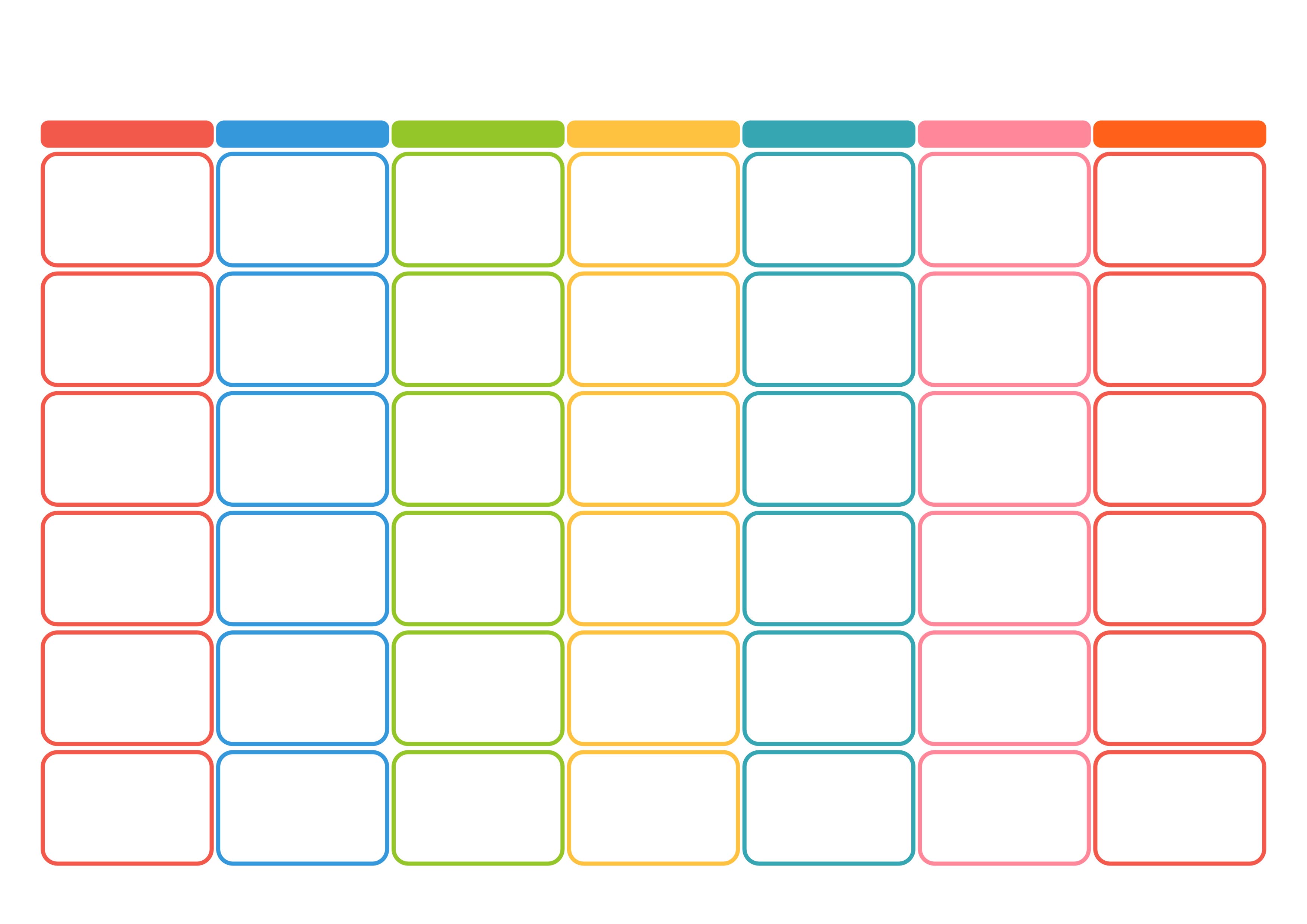 2023